T.C.MİLLÎ EĞİTİM BAKANLIĞIBAYRAMPAŞA ALİYA İZZETBEGOVİÇ KIZ ANADOLU İMAM HATİP LİSESİ İMAM HATİP ORTAOKULUYAZILI SINAV VE KAYIT İŞLEMLERİBaşvuru ve Uygulama Kılavuzu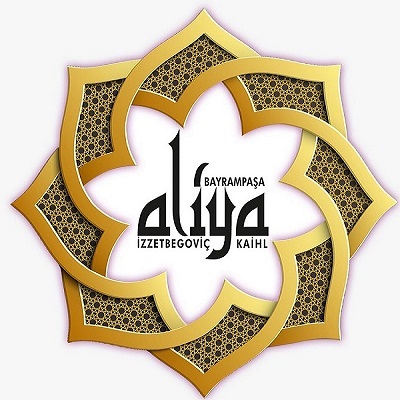          2024, İSTANBUL1. GENEL AÇIKLAMALAR 1.1 Amaç İstanbul ilindeki Özel Program ve Proje Uygulayan İmam Hatip Lisemizin bünyesinde bulunan imam hatip ortaokullarına öğrenci kabulü için uygulanacak yazılı sınava ilişkin usul ve esasları belirlemek. 1.2 Kapsam 4. Sınıfı bitirmiş veya 2023-2024 eğitim öğretim yılı sonu itibariyle 4. Sınıfı bitirmeye hak kazanan resmi ve özel ilkokullarda öğrenim gören kız öğrencileri kapsar. 1.3 Dayanak 1739 sayılı Millî Eğitim Temel Kanunu, 633 sayılı Diyanet İşleri Başkanlığı Kuruluş ve Görevleri Hakkında Kanun, MEB Özel Program ve Proje Uygulayan Eğitim Kurumları Yönetmeliği, MEB Okul Öncesi ve İlköğretim Kurumları Yönetmeliği, DİB Kur’an Eğitim ve Öğretimine Yönelik Kurslar ile Öğrenci Yurt ve Pansiyonları Yönetmeliği, Milli Eğitim Bakanlığı 2023 Eğitim Vizyonu, Milli Eğitim Bakanlığı Din Öğretimi Genel Müdürlüğü Anadolu İmam Hatip Liseleri ve İmam Hatip Ortaokulları Vizyon Belgesi, Milli Eğitim Bakanlığı Din Öğretimi Genel Müdürlüğü Örgün Eğitimle Birlikte Hafızlık Projesi Uygulama Usul ve Esaslarına dayanılarak hazırlanmıştır.2. BAŞVURU TAKVİMİ VE İŞLEMLERİ2.2. Adaylar Bayrampaşa Aliya İzzetbegoviç Kız Anadolu İmam Hatip Lisesi müdürlüğüne  kimlik kartı ile birlikte başvuracaklardır.BAYRAMPAŞA ALİYAİZZETBEGOVİÇ KIZ ANADOLU İMAM HATİP LİSESİ SINAVLA ALINACAK OLAN ÖĞRENCİ KONTENJANIMIZ TOPLAM 72 ASİL,        24 YEDEK KIZ ÖĞRENCİDİR.3. OKUL MÜDÜRLÜĞÜNÜN YAPACAĞI İŞLEMLER 3.1. Yazılı sınav yürütme komisyonu oluşturup sınavların sağlıklı bir şekilde sonuçlanmasını sağlamak, 3.2. Yazılı sınav başvuru işlemlerinin yürütülmesi için okulda uygun alan ve görevli tahsis etmek,3.3. Sınava başvuran adayların sınav şartlarını taşıyıp taşımadıklarını kontrol etmek, uygun olan adayların sınav giriş belgelerini düzenlemek,3.4. Sınav sonuçlarını adaya özel bir şekilde duyurusunun yapılmasını sağlamak ve velileri proje süreçleri hakkında bilgilendirmek.4. BAŞVURU ŞARTLARI VE DİKKAT EDİLECEK HUSUSLAR 4.1. 4. Sınıfı bitirmiş ya da 2023-2024 Eğitim Öğretim Yılı itibariyle 4. Sınıfı bitirmeye hak kazanmış sadece kız öğrenciler, Bayrampaşa Aliya İzzetbegoviç Kız Anadolu İmam Hatip Lisesi bünyesinde bulunan İmam Hatip Ortaokulumuz için yapılan sınavlara başvurabilirler. 4.2. Özel Program ve Proje Uygulayan İmam Hatip Liseleri’nin bünyesinde bulunan İmam Hatip Ortaokulları için yapılacak olan yazılı sınava başvuru yapacak olan adayların başvuru şartlarını taşıyıp taşımadıkları okul müdürlüğümüzce kurulan sınav komisyonu tarafından kontrol edilerek sınava giriş belgesi düzenlenecektir. 4.3. Her aday sınav başvurusu yaparak bu kılavuzda yer alan hükümleri ve ilgili mevzuatta belirtilmiş olan hususları kabul etmiş sayılır. 4.4. Sınav süreçlerinin planlanması Bayrampaşa Aliya İzzetbegoviç Kız Anadolu İmam Hatip Lisesi Okul Müdürlüğünün alacağı karar doğrultusunda yürütülür.4.5. Sınav sürecinin sağlıklı yürütülmesi için Bayrampaşa Aliya İzzetbegoviç Kız Anadolu İmam Hatip Lisesi Okul Aile Birliği gerekli desteği okul idaresine sağlar.5. Başvurunun Geçersiz Sayılacağı Durumlar 5.1. Öğrenci bilgilerinin e-okul sistemiyle uyuşmaması, 

5.2.  Başvuru şartlarını taşımayan öğrencilerin başvuruları, 5.3. Adayların ilgili okul müdürlüğünden yazılı sınav giriş belgesini onaylatmaması ve almaması.6. SINAVIN GERÇEKLEŞTİRİLMESİ 6.1. Bayrampaşa Aliya İzzetbegoviç Kız Anadolu İmam Hatip Lisemizin bünyesinde bulunan İmam Hatip Ortaokuluna başvuru yapan adaylar için 26 Mayıs 2024 Pazar günü saat 11:00’de yazılı sınav yapılacaktır. 6.2. Sınav hazırlıklarının zamanında yapılabilmesi için öğrencilerin saat 10:30’da yerlerini almaları gerekmektedir. 6.3. Kimlikleri ve sınav giriş belgeleri yanında olmayan öğrenciler sınava kabul edilmez.6.4. Yazılı sınavda adaylara Türkçe 10, Matematik 15, Din Kültürü ve Ahlak Bilgisi 5, Fen Bilimleri 10, Sosyal Bilgiler 5, Genel Yetenek 10, İngilizce 5 soru olmak üzere toplam 60 soru sorulacaktır 6.5. Sınavlarda temel beceri sorularına yer verilecektir6.6. Sınav süresi 90 dakikadır. 6.7. Sınava geç gelen öğrenciler için süre ilavesi yapılmaz. 6.8. Sınavdan sonra sınav evrakları öğrenciye teslim edilmez. 7. SINAVIN DEĞERLENDİRİLMESİ VE İTİRAZLAR 7.1. Yazılı sınavın değerlendirilmesi okulumuzun yazılı sınav komisyonu tarafından gerçekleştirilecektir. 7.2. Sınav puanı değerlendirilmesinde Türkçe, Matematik ve Genel Yetenek sorularına verilen her doğru cevap 4 (dört) ile Din Kültürü ve Ahlak Bilgisi, Sosyal Bilgiler, Fen Bilimleri ve İngilizce sorularına verilen her doğru cevap 2 (iki)  ile çarpılacaktır. 7.3.  Üç (3)  yanlış bir (1) doğruyu götürecektir7.4. Sınavda standart sapma uygulanacaktır.7.4. Değerlendirmelere yapılan itirazlar, 29-30 Mayıs 2024 tarihlerinde okulumuzun ilgili komisyonuna yazılı olarak bizzat yapılacaktır. Yazılı Sınav Komisyonu yapılacak itirazlara nihai kararı verecek olan mercidir.8. YAZILI SINAV SONUÇLARININ BİLDİRİLMESİ VE KAYIT İŞLEMLERİ 8.1. Sınav sonuçları 28 Mayıs 2024 Salı günü okulumuzun resmi internet sitesinden ve okul panosundan ilan edilecektir. 8.2. Okulumuzun ilan ettiği sonuçlara göre kontenjanları dâhilinde asil kayıt hakkı kazanan adayların kayıtlarını veli isteğine göre 03-07 Haziran 2024 günleri arasında gerçekleştirirler. 8.3. Asil kayıt hakkı kazanıp, kayıt döneminde kayıtlarını yaptırmamış aday sayısı kadar yedek listedeki öğrencilerin,  12-13 Haziran 2024 tarihleri arasında başarı sıralamasına göre kayıtları veli isteği ile yapılır. 8.4. Sınava girmeyen ve sınavda başarılı olamayan adayların daha sonraki tarihlerde kayıtları yapılmaz.8.5. Kesin kaydını yaptıran öğrenciler 19 Ağustos – 30 Ağustos 2024 tarihleri arasında okulumuzda düzenlenecek olan yaz okuluna katılmak zorundadırlar. Kursa katılmayan öğrencilerin kaydı silinerek yerine yedek öğrencilerden başarı sıralamasına göre kayıt alınacaktır. 8.6. Puan eşitliği durumunda, yaşı küçük olan öğrenci ( gün, ay, yıl itibariyle) kayıtta öncelik hakkına sahiptir.9. OKUL İLETİŞİM BİLGİLERİAdres : Kocatepe Mah. 1. Sok. No :7 Bayrampaşa / İSTANBUL Telefon: 0212 4370170Web adresi : http://bayrampasaaihl.meb.k12.tr/Instagram adresi : aliyaizzetbegovickaihlTwitter adresi : @AliyaKaihle-posta : aliyaizzetbegovickizaihl@gmail.comBaşvuru tarihleri: 1 Nisan 2024 – 24 Mayıs 2024Sınav tarihi:26 Mayıs 2024 Pazar Saat: 11.00Sınav sonuçlarının açıklanması28 Mayıs 2024Sınav sonuçlarına itiraz29-30 Mayıs 2024İtirazların karara bağlanması31 Mayıs 2024 Asil kayıtların yapılması03-07 Haziran 2024Boş kontenjanların duyurulması11 Haziran 2024Yedek kayıtların yapılması12 – 13 Haziran 2024Yaz Okulu Başlangıç ve Bitiş19 -30 Ağustos 2024  arası yaz kursu yapılacaktır.Not : Muhtemel değişiklikler okul resmi web sitesinden ve sosyal medya hesaplarından duyurulacaktır.Not : Muhtemel değişiklikler okul resmi web sitesinden ve sosyal medya hesaplarından duyurulacaktır.